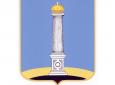 УЛЬЯНОВСКАЯ ГОРОДСКАЯ ИЗБИРАТЕЛЬНАЯ КОМИССИЯПОСТАНОВЛЕНИЕ 05 сентября 2015 года 						           № 95/683-3г. УльяновскО рассмотрении жалобы Кальмасова И.И.Рассмотрев поступившую в Ульяновскую городскую избирательную комиссию жалобу Кальмасова И.И. (вх. № 23-К от 01.09.2015), Ульяновская городская избирательная комиссия установила:В соответствии с пунктом 4 статьи 20 Федерального закона от 12 июня 2002 года № 67-ФЗ «Об основных гарантиях избирательных прав и права на участие в референдуме граждан Российской Федерации» (далее – Федеральный закон) избирательные комиссии обязаны в пределах своей компетенции рассматривать поступившие к ним в период избирательной кампании обращения о нарушении закона, проводить проверки по этим обращениям и давать лицам, направившим обращения, письменные ответы в пятидневный срок.26 июня 2015 года в периодическом печатном издании «Ульяновск сегодня» опубликовано решение Ульяновской Городской Думы от 24.06.2015 № 61 «О назначении выборов депутатов Ульяновской Городской Думы пятого созыва».3 августа 2015 года принято постановление Ульяновской городской избирательной комиссии № 75/499-3 «О регистрации Кальмасова Инсафа Ибрагимовича кандидатом в депутаты Ульяновской Городской Думы пятого созыва по Заволжскому одномандатному избирательному округу № 14».1 сентября 2015 года в Ульяновскую городскую избирательную комиссию поступила жалоба Кальмасова И.И. (вх. № 23-К от 01.09.2015), в котором сообщается, что в подъезде № 5 дома по адресу: пр. Ленинского Комсомола, д. 5 им был обнаружен печатный материал, содержащий признаки предвыборной агитации, различимое изображение Кальмасова И.И. и не оплачен из избирательного фонда какого-либо зарегистрированного кандидата, избирательного объединения, выдвинувшего список кандидатов в депутаты Ульяновской Городской Думы пятого созыва. Кальмасов И.И. не давал согласия на использование своего изображения в агитационных материалах, изготовленных за счет избирательного фонда другого зарегистрированного кандидата, избирательного объединения, зарегистрировавшего список кандидатов. Законодательство о выборах предусматривает следующее.Пунктом 2 статьи 48 Федерального закона устанавливаются признаки предвыборной агитации, осуществляемой в период избирательной кампании.В соответствии с пунктом 2 статьи 48 Федерального закона предвыборной агитацией, осуществляемой в период избирательной кампании, признаются:1) призывы голосовать за кандидата, кандидатов, список, списки кандидатов либо против него (них);2) выражение предпочтения какому-либо кандидату, избирательному объединению, в частности указание на то, за какого кандидата, за какой список кандидатов, за какое избирательное объединение будет голосовать избиратель;3) описание возможных последствий в случае, если тот или иной кандидат будет избран или не будет избран, тот или иной список кандидатов будет допущен или не будет допущен к распределению депутатских мандатов;4) распространение информации, в которой явно преобладают сведения о каком-либо кандидате (каких-либо кандидатах), избирательном объединении в сочетании с позитивными либо негативными комментариями;5) распространение информации о деятельности кандидата, не связанной с его профессиональной деятельностью или исполнением им своих служебных (должностных) обязанностей;6) деятельность, способствующая созданию положительного или отрицательного отношения избирателей к кандидату, избирательному объединению, выдвинувшему кандидата, список кандидатов.В ходе изучения представленного печатного материала установлено, что указанные печатные материалы содержат признаки предвыборной агитации осуществляемой в период избирательной кампании, закрепленные пунктом 2 статьи 48 Федерального закона. На данном печатном материале содержится различимо лицо Кальмасова И.И., однако изображено оно явно с использованием фоторедакторов.Согласно пункту 2 статьи 54 Федерального закона все печатные агитационные материалы должны содержать наименование, юридический адрес и идентификационный номер налогоплательщика организации (фамилию, имя, отчество лица и наименование субъекта Российской Федерации, района, города, иного населенного пункта, где находится место его жительства), изготовившей (изготовившего) данные материалы, наименование организации (фамилию, имя, отчество лица), заказавшей (заказавшего) их, а также информацию о тираже и дате выпуска этих материалов и указание об оплате их изготовления из средств соответствующего избирательного фонда.Пункт 3 статьи 54 Федерального закона устанавливает, что экземпляры печатных агитационных материалов или их копии до начала их распространения должны быть представлены кандидатом, избирательным объединением в соответствующую избирательную комиссию. Вместе с указанными материалами должны быть также представлены сведения о месте нахождения (об адресе места жительства) организации (лица), изготовившей и заказавшей (изготовившего и заказавшего) эти материалы.Согласно пункту 9 статьи 48 Федерального закона использование в агитационных материалах кандидата изображений физического лица возможно только с письменного согласия данного физического лица. Таким образом, представленный печатный агитационный материал изготовлен и распространен с нарушением законодательства о выборах, является подложным.На основании вышеизложенного, руководствуясь пунктом 5 статьи 20, пунктами 8,9 статьи 56 Федерального закона от 12 июня 2002 года №67-ФЗ «Об основных гарантиях избирательных прав и права на участие в референдуме граждан Российской Федерации», Ульяновская городская избирательная комиссия постановляет: 1. Признать представленный печатный агитационный материал подложным.2. Направить представление Начальнику УМВД России по городу Ульяновску о принятии мер по пресечению противоправной агитационной деятельности, недопущению распространения печатных агитационных материалов и их изъятию, установлению лиц, причастных к изготовлению и распространению указанных печатных агитационных материалов, и привлечению их к ответственности в соответствии с законодательством Российской Федерации.3. Направить копию настоящего постановления заявителю.4. Контроль за исполнением настоящего постановления возложить на секретаря Ульяновской городской избирательной комиссии О.Ю. Черабаеву.Председатель Ульяновской городской избирательной комиссии				В.И. Андреев Секретарь Ульяновской городской избирательной комиссии 				О.Ю. Черабаева